Name: ____________________________INGREDIENTS:165mL 	Flour				20mL 		Cocoa Powder		60mL 		White Sugar		1mL 		Baking Soda		1mL 		Baking Powder		1mL 		Cinnamon 		0.5mL 	Nutmeg			45mL 		Chocolate ChipsINSTRUCTIONS:Preheat oven to 350F and grease 1 medium loaf pan with shortening and line with wax paper.Grate and measure zucchini. In a medium bowl, combine grated zucchini, egg, oil, milk and vanilla.In a large bowl, combine flour, cocoa, sugar, baking powder, baking soda, cinnamon and nutmeg. Mix well then make a well. Add wet ingredients to dry ingredients all at once then until dry ingredients are moistened. DO NOT OVERMIX! Stir in chocolate chips.Put batter into prepared pan and spread using a silicon spatula, pushing batter into the corners of the pan. Bake for 25 minutes or until toothpick comes out clean. Cool and enjoy!Test for Doneness:Toothpick inserted into center comes out cleanSprings back when lightly touchedQUESTIONS: This recipe is using the muffin method even though there are no muffin pans. Identify the steps of this recipe that show us this is the muffin method.What tool is the best one for preventing over mixing the wet and dry ingredients together when they are combined? 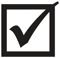 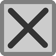 How did the lab go? Self EvaluationI pre-read the recipe.I referred to my recipe throughout the labAt the start I was busy (grocery shopping or prepping in the unit)I measured using methods learned in the classI communicated with my partner to ensure that we shared in the making of the productI took responsibility for part of the clean-up and did it to the best of my abilityI monitored the progress and timing of our cooking to ensure that we were done before the end of classI spoke respectfully to my group members and encouraged them when needed. What were your greatest strengths with this lab?